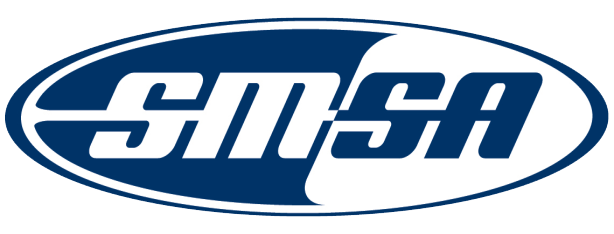 Nomination for the2024 SMSA Outstanding Individual Member AwardThe SMSA Communications and Membership Committee is seeking nominations for the 2024 SMSA Outstanding Individual Member Award. This annual Award recognizes individuals who through their dedication, commitment and contribution to motorcycle safety have made a positive impact on a national, state or local level.  SMSA selects one person annually for this award. Nominees must be currently associated with the SMSA or an SMSA member’s program or organization.  Individuals may not nominate themselves; individuals that have previously received this award are not eligible. However, individuals who were nominated, but did not receive an award will stay in the nomination pool for up to 3 years. Members of the Communications and Membership Committee who have been nominated must abstain from discussion and selection. All nominations shall be submitted no later than June 28, 2024 to office@smsa.org.Nomination RequirementsNominations shall include:A description of the nominee’s relationship to the SMSA or Member’s program or organizationA brief description of the nominee’s contributions and accomplishments in motorcycle safety and how they impacted national, state or local effortsThe nominator’s rationale and justification for nominating this individual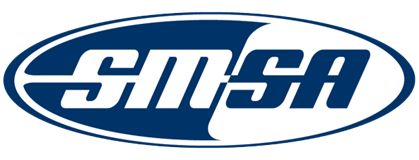 Nomination Cover Sheet			Date: ___________________Nominations will be valid for up to three (3) years for Nominees who do not receive an award.Nominee’s Contact InformationName of Nominee: ___________________________________________________________________________________Address: ______________________________________________________________________________________________City:				______________ State:		___   Zip: ______________________________Phone: ____________________________________	Email: ________________________________________	Organization Nominee Represents: ________________________________________________________________Position Held: ________________________________________________________________________________________Number of years involved in motorcycle safety: __________________________________________________Relationship to SMSA/Member’s Program/Organization: ________________________________________________________________________________________________________________________________________________Nominator’s Contact InformationNominator Name:					______________________________________________ Address: ______________________________________________________________________________________________City:						 State: ______________ Zip: ____________________________Organization Nominator Represents: ______________________________________________________________Position Held: ________________________________________________________________________________________Phone:  _______________________________________		Email: ________________________________________Brief Description:Brief Rationale and Justification: